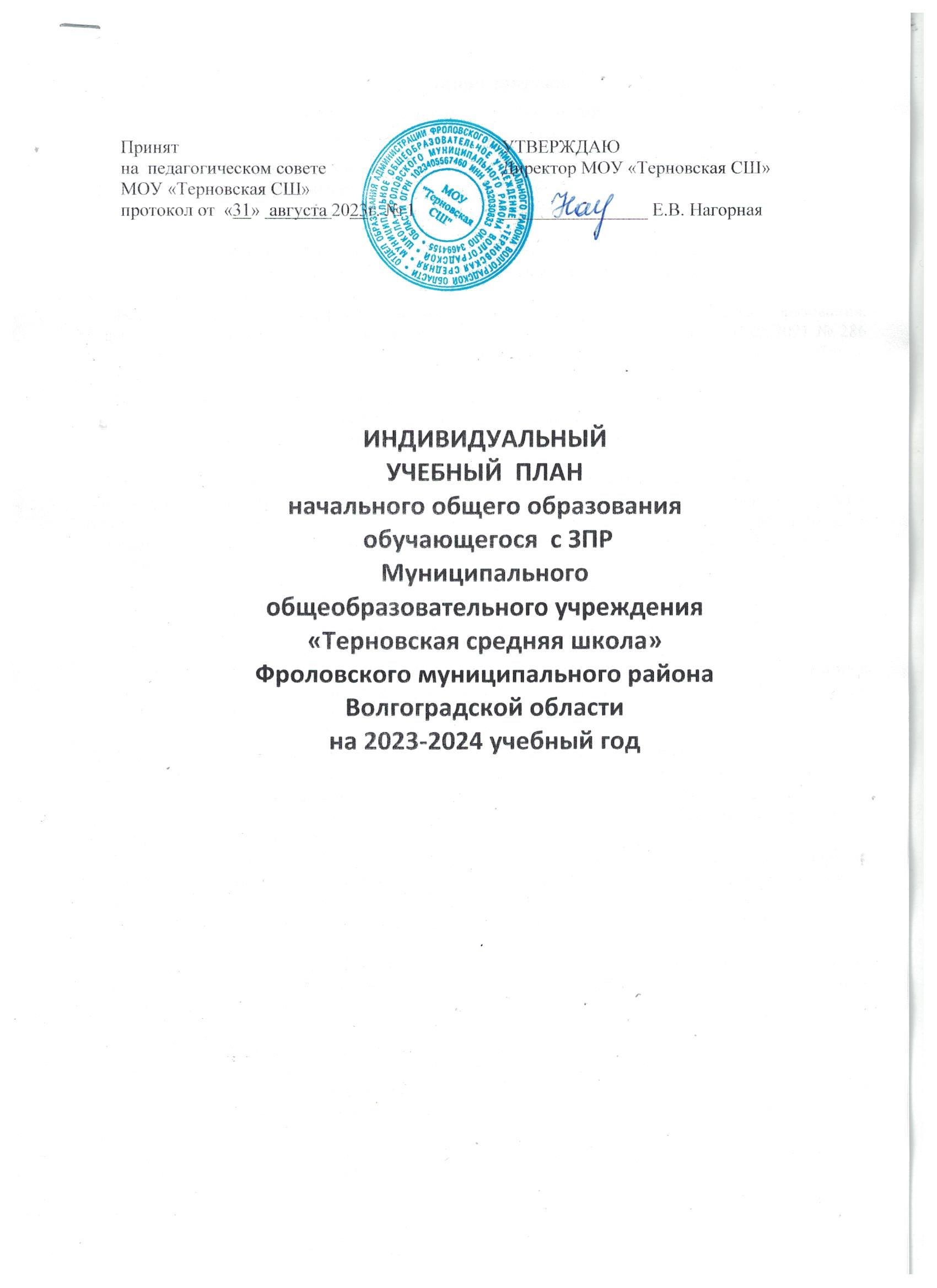 Пояснительная запискак учебному плану 1 – 4 классов МОУ «Терновская СШ»  Учебный план является концентрированным выражением государственной, региональной и школьной политики в образовании. Он определяет содержание образовательного процесса в школе. Устанавливает перечень учебных предметов, объем учебного времени, отводимый на изучение на ступени начального общего образования.Школьный учебный план разработан на основании следующих нормативно-правовых документов:         1. Федеральный закон от 29.12.2012 № 273-ФЗ «Об образовании в Российской Федерации» (с изм. и    доп., вступ. в силу с 28.02.2023). 2. Федеральный государственный образовательный стандарт начального общего образования, утвержденным приказом Министерства просвещения Российской Федерации от 31.05.2021 № 286 «Об утверждении федерального государственного образовательного стандарта начального общего образования»;3. Федеральная образовательная программа начального общего образования (далее – ФОП НОО), утвержденная приказом Министерства просвещения Российской Федерации от 16.11.2022 №992;4. Письмо Минпросвещения России от 15.02.2022 № АЗ-11303 «О направлении методических рекомендаций»,5.Порядком организации и осуществления образовательной деятельности по основнымобщеобразовательным программам – образовательным программам начального общего, основного общего и среднего общего образования, утвержденным приказом Министерства просвещения Российской Федерации от 22.03.2021 № 115 (с изм. и допол. от  11 февраля и 7 октября 2022 г.);6. Санитарные правила СП 2.4.3648-20 «Санитарно-эпидемиологические требования к организациям воспитания и обучения, отдыха и оздоровления детей и молодежи», утвержденных постановлением Главного государственного санитарного врача  Российской Федерации от 28.09.2020 № 28;7. Санитарные правила и нормы СанПиН 1.2.3685-21 «Гигиенические нормативы и требования к обеспечению безопасности и (или) безвредности для человека факторов среды обитания», утвержденных постановлением Главного государственного санитарного врача Российской Федерации от 28.01.2021 № 2;8. Федеральный перечень учебников, допущенных к использованию при реализации имеющих государственную аккредитацию образовательных программ начального общего, основного общего, среднего общего образования организациями, осуществляющими образовательную деятельность и установления предельного срока использования учебников, утвержденный приказом Министерства просвещения Российской Федерации от 21.09.2022 №858; 9. Приказ Минпросвещения России от 02.08.2022 № 653 «Об утверждении федерального перечня электронных образовательных ресурсов, допущенных к использованию при реализации имеющих государственную аккредитацию образовательных программ начального общего, основного общего, среднего общего образования» (Зарегистрировано в Минюсте России 29.08.2022 № 69822). 10. Письмо Минпросвещения России от 03.03.2023 № 03-327 «О направлении информации» (вместе с «Методическими рекомендациями по введению федеральных основных общеобразовательных программ»). 11. Письмо Минпросвещения России от 16.01.2023 № 03-68 «О направлении информации» (вместе с «Информацией о введении федеральных основных общеобразовательных программ»). 12. Письмо Минпросвещения России от 15.02.2022 № АЗ-113/03 «О направлении методических рекомендаций» (вместе с «Информационно-методическим письмом о введении федеральных государственных образовательных стандартов начального общего и основного общего образования»). Письмо Министерства образования и науки Российской Федерации от 09.02.2012г. N МД - 102/03 «О введении курса ОРКСЭ с 1 сентября 2012 года»;Письмо Министерства образования и науки РФ «Об  изучении  предметных областей: «Основы  религиозных культур и светской этики» и «Основы духовно-нравственной культуры народов России» от 19.01.2018 №08-96;Письмо Министерства просвещения РФ от 05.07.2022 №ТВ-1290/03 «О направлении методических рекомендаций по организации внеурочной деятельности в рамках реализации обновленных федеральных государственных образовательных стандартов начального общего и основного общего образования»;  Письмо Министерства просвещения РФ от 16.01.2023 №03-68 «О направлении информации о введении федеральных основных общеобразовательных программ»; Письмо Министерства просвещения РФ от 13.01.2023 №03-49 «О направлении методических рекомендаций по системе оценки достижения обучающимися планируемых результатов освоения программ начального общего, основного общего, среднего общего образования»;Устав школы;Адаптированная основная образовательная программа начального общего образования МОУ «Терновская СШ» (утвержденная приказом №285 от 31.08.2022г.) Учебный план составлен с учетом запросов участников образовательного процесса, кадрового потенциала, материально-технического, программно-методического обеспечения школы. При формировании учебного плана школа руководствовалась следующими принципами: системно – деятельностный подход, природосообразность, преемственность, вариативность, адаптивность, интегративность и гуманизация.Учебный план школы направлен на решение следующих задач:обеспечение базового образования для каждого школьника, равного доступа к полноценному образованию всем обучающимся в соответствии с их индивидуальными способностями и потребностями;выполнение компонента государственного образовательного стандарта общего образования, определяющего содержание образования, организацию учебно-воспитательного процесса общеобразовательного учебного заведения;подготовка учащихся к восприятию и освоению современных реалий жизни, в которой ценностями являются самостоятельное действие и предприимчивость, соединенные с ценностью солидарной ответственности за общественное благосостояние;содействие развитию творческих способностей учащихся.Учебный  план объединяет двенадцать учебных предметов:русский языклитературное чтениеиностранный языкматематикаокружающий миризобразительное искусствомузыкатехнологияфизическая культураОРКСЭ (4 класс). Аудиторная учебная нагрузка учащихся начального общего образования не превышает предельно допустимую.Продолжительность учебного года для 1 класса 33 учебных недели. Обучение в первом классе осуществляется с соблюдением следующих дополнительных требований:Учебные занятия проводятся по 5-дневной учебной неделе и только в первую смену.Использование «ступенчатого» режима обучения в первом полугодии, в сентябре, октябре - по 3 урока по 35 минут каждый; в ноябре-январе - по 4 урока по 35 минут каждый; в январе – мае – по 4 урока по 40 минут каждый.  Для 2-4 классов – 40 минут.Организация в середине учебного дня динамической паузы продолжительностью не менее 40 минут;Обучение в 1 классе проводится без балльного оценивания знаний обучающихся и домашних заданий (СанПиН 2.4.2.2821-10, п. 10.10).Дополнительные недельные каникулы в середине третьей четверти.Продолжительность учебного года во 2-4 классах – 34 учебные недели (5 – дневная учебная неделя), продолжительность урока – 40 минут.Основные задачи реализации содержания предметных областей: Предметная область «Русский язык и литература» включает два учебных предмета: «Русский язык», «Литературное чтение». Единая цель всех филологических дисциплин на начальном этапе общего образования состоит в том, чтобы, во-первых, открыть ребёнку язык, слово, книгу как предмет наблюдения, изучения и практического использования; помочь осознать себя носителем конкретного языка, получить представление о многообразии языков и возможности с помощью слова передавать и получать разнообразную информацию, а во-вторых, формировать или совершенствовать способность младшего школьника пользоваться словом как средством общения применительно ко  всем четырём видам речевой деятельности.   Предмет «Родной язык (русский)» и «Литературное чтение на родном (русском) языке» в 2023-2024 учебном году не реализуется, так как нет заявительного характера родителей.Предметная область «Иностранные языки» включает  один учебный предмет: «Иностранный язык». Основные задачи курса: формирование начальных навыков общения в устной и письменной форме с носителями иностранного языка, коммуникативных умений, нравственных и эстетических чувств, способностей к творческой деятельности на иностранном языке.  Предметная область «Математика и информатика»  реализуется  следующим предметом: «Математика». Основные задачи курса: развитие математической речи учащихся, логического и алгоритмического мышления, воображения, обеспечение первоначальных представлений о компьютерной грамотности.. В процессе усвоения математического содержания ученики овладевают обобщёнными видами деятельности: анализировать, сравнивать, классифицировать математические объекты (числа, величины, числовые выражения, геометрические фигуры); описывать ситуации, используя числа, величины, арифметические действия; моделировать математические отношения; планировать решение задачи; объяснять (пояснять, обосновывать) свой способ действия; описывать свойства геометрических фигур; конструировать их модели; прогнозировать результат вычислений; строить рассуждения, аргументировать высказывания, различать обоснованные и необоснованные суждения, устанавливать причинно-следственные связи; осуществлять анализ математических объектов, выделять их существенные и несущественные признаки. Предметная область «Естествознание, обществознание. Окружающий мир» реализуется средствами предмета «Окружающий мир». Его содержание носит интегративный характер, объединяя знания о природе, человеке и обществе, представляя младшим школьникам целостный и в то же время многогранный образ мира с его взаимосвязями и взаимозависимостями, формируя экологическую и культурологическую грамотность учащихся, нравственно-этические и безопасные нормы взаимодействия с окружающей природной и социальной средой. Важнейшей составляющей курса является воспитание духовно-нравственной личности, понимающей, принимающей и действующей согласно нравственным ценностям, принятым в обществе, ценящей опыт предшествующих поколений, желающей беречь культурное и историческое наследие предков. Личности, любящей своё Отечество, осознающей свою принадлежность к нему, уважающей образ жизни, нравы и традиции народов, его населяющих.  В процессе изучения окружающего мира учащиеся овладевают системой элементарных естественнонаучных, обществоведческих, исторических понятий, осваивают разные методы познания мира: наблюдение, эксперимент, измерение, моделирование, классификация, что способствует успешному продолжению учения в основной школе. В результате поисковой, экспериментальной, исследовательской деятельности, работы с разными источниками информации у младших школьников формируются не только предметные знания и умения, но и разные виды универсальных учебных действий: коммуникативных, регулятивных, познавательных.  Предметная область «Основы религиозных культур и светской этики». Изучение «Основ религиозных культур и светской этики» направлено на достижение следующих целей: - развитие представлений о значении нравственных норм и ценностей для достойной жизни личности, семьи, общества; формирование готовности к нравственному самосовершенствованию, духовному саморазвитию;  - знакомство с основными нормами светской и религиозной морали, понимание их значения в выстраивании конструктивных отношений в семье и обществе; формирование первоначальных представлений о светской этике, о традиционных религиях, их роли в культуре, истории и современности России; об исторической роли традиционных религий в становлении российской государственности; осознание ценности человеческой жизни; - воспитание нравственности, основанной на свободе совести и вероисповедания, духовных традициях народов России; становление внутренней установки личности поступать согласно своей совести. В 4-х классах изучается  курс «Основы религиозной культуры и светской этики» (далее - Учебный курс ОРКСЭ). На изучение учебного курса  ОРКСЭ отводится 34 часа. Обучение ведется по модулям: «Основы светской этики» и «Основы православной культуры» (в соответствии с выбором родителей).  При оценивании результатов освоения учащимися   учебного предмета «Основы религиозных культур и светской этики» (ОРКСЭ) применяется  система «зачет-незачет». Оценивание  происходит один раз в полугодие. Курс может считаться зачтённым, если ученик посетил не менее 75 % занятий по этому предмету и справился с контрольными работами за каждое полугодие.   На основании заявлений родителей в 2023-2024 учебном году выбран модуль «Основы светской этики».Предметная область «Технология» представлена учебным предметом «Технология». Основная цель изучения данного предмета заключается в углублении общеобразовательной подготовки школьников, формировании их духовной культуры и всестороннем развитии личности на основе интеграции понятийных (абстрактных), наглядно-образных и наглядно-действенных компонентов познавательной деятельности. Его изучение способствует развитию созидательных возможностей личности, творческих способностей, изобретательности, интуиции, а также творческой самореализации и формированию мотивации успеха и достижений на основе предметно-преобразующей деятельности. В качестве результата изучения данного предмета предполагается формирование универсальных учебных действий всех видов: личностных, познавательных, регулятивных, коммуникативных. Предметная область «Искусство» включает две дисциплины: «Музыка» и «Изобразительное искусство». Основные задачи: – развитие способностей к художественно-образному, эмоционально-ценностному восприятию произведений изобразительного и музыкального искусства; – выражение в различных видах художественно-творческой деятельности своего отношения к окружающему миру; – реализация личностного творческого потенциала при решении учебных и художественно-практических задач.  В процессе усвоения содержания предметной области «Искусство» ученики:  – получают первоначальное представление о закономерностях отражения жизни в разных видах искусства, о роли искусства в жизни человека, его духовно-нравственном развитии;  – учатся воспринимать, анализировать, оценивать и интерпретировать произведения музыкального и изобразительного искусств;  – приобретают опыт эмоционально-ценностного отношения к искусству и миру, творческого самовыражения в различных видах художественной и музыкальной деятельности.  В результате изучения искусства у обучающихся будут сформированы художественный вкус, интерес к искусству и художественному творчеству, основы образного и ассоциативного мышления, воображение и интуиция. Знакомство с лучшими произведениями музыкального и изобразительного искусства, проникнутыми любовью к Родине, красоте родной природы, народным традициям, духовным богатствам культуры  ее народов, создаст условия для развития нравственных и эстетических чувств учащихся, основ их музыкальной и художественной культуры, гармоничного и оптимистичного восприятия мира. Предметная область «Физическая культура». Основная цель его изучения –  формирование у учащихся основ здорового образа жизни, умение общаться и взаимодействовать со сверстниками, планировать собственную деятельность, распределять  нагрузку и отдых в процессе её выполнения, анализировать и объективно оценивать результаты собственного  труда, оценивать красоту телосложения и осанки,  технически правильно выполнять двигательные действия из базовых видов спорта, использовать их в игровой и соревновательной деятельности.  Освоение учебного предмета "Физическая культура" происходит в объеме 2-х часов в неделю в 1-4 классах. Третий час физкультуры в 1-3 классах реализуется за счет части формируемой участниками образовательных отношений (1-2 кл. спортивная секция «Футбол в школу», 3 кл. спортивная секция «Веселые ребята»). Третий час физкультуры в 4 классе реализуется во внеурочной деятельности через спортивную секцию («Самбо»).  Структура учебного плана представлена: обязательной частью и частью, формируемой участниками образовательных отношений. Учебный предмет «Иностранный язык» изучается со 2 класса в объеме 2-х часов в неделю,Учебный предмет « Окружающий мир (человек, природа, общество)» изучается с 1 по 4 класс по 2 часа в неделю и является интегрированным. В его содержание дополнительно введены развивающие модули и разделы социально-гуманитарной направленности, а также элементы основ безопасности жизнедеятельности;В 4 классе введен комплексный учебный курс «Основы религиозных культур и светской этики» (приказ Минобрнауки РФ от 01 02.2012 № 74) в количестве 1 часа в неделю. Выбор модуля, изучаемого в рамках курса ОРКСЭ, осуществлялся родителями (законными представителями) учащихся и зафиксирован протоколами родительских собраний и письменными заявлениями родителей.      На коррекционную работу отводится 4 часа в неделю на одного учащегося в зависимости от егопотребностей. Коррекционная работа не входит в обязательную недельную нагрузку.      Промежуточная аттестация проводится в соответствии с Федеральным законом РФ от 29.12.2012 года № 273-ФЗ «Об образовании в Российской Федерации», Федеральным государственным образовательным стандартом, Уставом школы, Положением о системе оценки достижения планируемых результатов освоения основной образовательной программы НОО. Система аттестации достижений учащихся – промежуточная, по четвертям в форме выведения на основе текущих отметок, отметок за четверть и годовых. Четвертные отметки выставляются по пятибалльной системе с учетом текущих отметок и отметок за проверочные работы (контрольные работы, тесты, диктанты, работы по развитию речи и др.); отметка по предмету за учебный год выставляется как среднее арифметическое результатов четвертных аттестаций. Учебный год завершается итоговым контролем в следующих формах: защита творческой работы (проекта), тестирование, итоговая контрольная работа, метапредметная контрольная работа и др. Педагогический совет принимает решение о формах и сроках проведения промежуточной аттестации в текущем календарном году.     Учебный план 1-4 классов (ЗПР) МОУ «Терновская СШ» на 2023-2024 учебный год   Приложение  к  учебному  плану                                                                                            Организация внеурочной деятельности.В соответствии с требованиями ФГОС НОО основная образовательная программа реализуется через учебный план и «внеурочную деятельность».Внеурочная деятельность организуется по направлениям развития личности: духовно-нравственное, социальное, общеинтеллектуальное, общекультурное, спортивно-оздоровительное. Целью внеурочной деятельности обучающихся является организация повышения качества образования и реализации процесса становления личности младшего школьника в разнообразных развивающих средах. Внеурочная деятельность является равноправным, взаимодополняющим компонентом базового образования, осуществляется во второй половине дня. Внеурочная деятельность в начальной школе позволяет решить ещё целый ряд очень важных задач:- обеспечить благоприятную адаптацию ребенка в школе;- улучшить условия для развития ребенка;- учесть возрастные и индивидуальные особенности обучающихся.Часы, отведённые на внеурочную деятельность, используются по выбору учащихся и родителей, направлены на реализацию различных форм ее организации, отличных от урочной системы обучения. Согласно требованиям Стандарта, для ее организации используются различные формы: экскурсии, кружки, секции, круглые столы, конференции, диспуты, олимпиады, конкурсы, соревнования, поисковые и научные исследования, общественно-полезные практики и т.д. Реализацию целей и задач внеурочной деятельности планируется осуществлять также за счет занятий учащихся в объединениях дополнительного образования школы. Учебный предметКлассы/формы промежуточной аттестацииКлассы/формы промежуточной аттестацииКлассы/формы промежуточной аттестацииКлассы/формы промежуточной аттестацииУчебный предмет1 класс2 класс3 класс4 классРусский языкКонтрольное списывание с грамматическим заданиемКонтрольное списывание с грамматическим заданиемДиктант с грамматическим заданиемИтоговая контрольная работа в формате ВПРЛитературное чтениепроверка техники чтения, итоговый тестпроверка техники чтения, итоговый тестпроверка техники чтения, итоговый тестпроверка техники чтения, итоговый тестИностранный язык (английский)-итоговая контрольная работаитоговая контрольная работаитоговая контрольная работаМатематикаитоговая контрольная  работаитоговая контрольная  работаитоговая контрольная  работаИтоговая контрольная работа в формате ВПРОкружающий мирИтоговый тестИтоговый тестИтоговый тестИтоговая контрольная работа в формате ВПРОсновы религиозных культур и светской этики. (Модуль «Основы светской этики»)---Защита  проектаИзобразительное искусствоТворческая работаТворческая работаТворческая работаТворческая работаМузыкаТворческая работаИтоговый тестИтоговый тестИтоговый тестТехнологиятворческие проектытворческие проектытворческие проектытворческие проектыФизическая культураСдача  контрольных нормативов. Обучающиеся, освобожденные от уроков физической культуры по состоянию здоровья,  выполняют итоговый тестСдача  контрольных нормативов. Обучающиеся, освобожденные от уроков физической культуры по состоянию здоровья,  выполняют итоговый тестСдача  контрольных нормативов. Обучающиеся, освобожденные от уроков физической культуры по состоянию здоровья,  выполняют итоговый тестСдача  контрольных нормативов. Обучающиеся, освобожденные от уроков физической культуры по состоянию здоровья,  выполняют итоговый тест   Предметные областиУчебные предметы классыКоличество часов в неделюКоличество часов в неделюКоличество часов в неделюКоличество часов в неделюВсего   Предметные областиУчебные предметы классыIIIIIIIVВсегоОбязательная частьОбязательная частьОбязательная частьОбязательная частьОбязательная частьОбязательная частьОбязательная частьРусский язык и литературное чтениеРусский язык555520Русский язык и литературное чтениеЛитературное чтение444416Иностранный языкИностранный язык (английский)-2226Математика и информатикаМатематика 444416Обществознание и естествознаниеОкружающий мир22228Основы религиозных культур и светской этикиОсновы религиозных культур и светской этики (модуль «Основы светской этики»)–––11ИскусствоМузыка11114ИскусствоИзобразительное искусство11114Технология Технология 11114Физическая культураФизическая культура22228ИтогоИтого2022222387Часть, формируемая участниками образовательных отношенийЧасть, формируемая участниками образовательных отношенийФакультатив  «Футбол в школу»Факультатив  «Футбол в школу»112Факультатив  «Веселые ребята»Факультатив  «Веселые ребята»101Максимально допустимая недельная нагрузка Максимально допустимая недельная нагрузка 2123232390Коррекционная работаКоррекционная работа4444Форма промежуточной аттестацииФорма промежуточной аттестацииКомплексная контрольная работаКомплексная контрольная работаКомплексная контрольная работаНаправления внеурочной деятельностиНазвание курса1класс2 класс3 класс4 классЕстественно-научное«Умные клеточки». Точка роста111«Природа и мы»11Общеинтеллектуальное«Разговоры о важном»1111«Финансовая грамотность»11«Функциональная грамотность»1111Спортивно-оздоровительное«Самбо»1Все направленияКлассные часы,  поездки, экскурсии, выставки, встречи, акции, праздники, социальные и интеллектуальные проекты1111Планы воспитательной работы 1-4кл.,план воспитательной работы школыПланы воспитательной работы 1-4кл.,план воспитательной работы школыПланы воспитательной работы 1-4кл.,план воспитательной работы школыПланы воспитательной работы 1-4кл.,план воспитательной работы школы